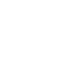 НОВООДЕСЬКА МІСЬКА РАДАМИКОЛАЇВСЬКОЇ ОБЛАСТІР І Ш Е Н Н ЯРозглянувши клопотання ТзДВ «Малинівка» щодо надання в оренду земельних ділянок під проектними дорогами та лісосмугами, відповідно до статті 26 Закону України «Про місцеве самоврядування в Україні», керуючись статтями 12, 83, 122, 125, 126 Земельного кодексу України, Законом України «Про внесення змін до деяких законодавчих актів України щодо вирішення питання колективної власності на землю, удосконалення правил землекористування у масивах земель сільськогосподарського призначення, запобігання рейдерству та стимулювання зрошення в Україні» від 10 липня 2018 року № 2498-VIII, Закону України «Про оренду землі» для забезпечення ефективного і раціонального використання сільськогосподарських земель, враховуючи рекомендації спільного засідання постійних комісій, міська рада ВИРІШИЛА:Передати в оренду ТзДВ «Малинівка» земельні ділянки під проектними польовими дорогами та лісосмугами загальною площею 73,0042 га, згідно додатку, для ведення товарного сільськогосподарського виробництва.Встановити термін дії договору - сім років.Встановити орендну плату за користування земельними ділянками у розмірі 12 відсотків від нормативної грошової оцінки земельних ділянок.Включити в договір оренди зобов’язання орендарю, за необхідності, не перешкоджати проїзд до земельних часток (паїв) громадянам, що обробляють ділянки самостійно та використовувати їх у відповідності до статей 37-1 , 96 Земельного кодексу України.ТзДВ «Малинівка» укласти договори оренди та провести державну реєстрацію іншого речового права (права оренди) на передані земельні ділянки.Контроль за виконанням даного розпорядження покласти на постійну комісію з питань аграрно-промислового розвитку та екологіїМіський голова						Олександр ПОЛЯКОВВід 08.03.2023 р. № 17м. Нова Одеса         XХІIІ  (позачергова) сесія восьмого скликанняПро надання в оренду земельних ділянок під проектними польовими дорогами та лісосмугами ТзДВ «Малинівка»